ONW Writing Center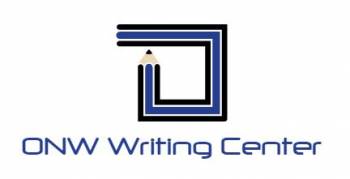 Post-Conference Evaluation
Please provide us with feedback about your experience in the writing center today by answering the following questions.  Submit this form to a Writing Center Director when you are finished.Your Name____________________________	Grade Level _____Tutor’s Name____________________________I was prepared for the conference (paper, assignment sheet/rubric, & cover sheet).YES			NO My tutor greeted me and explained what I could expect from the conference.YES			NO My tutor addressed the areas of concern that I had indicated on my cover sheet.YES			NO My tutor and I read the paper out loud together (at least portions of it).YES			NO My tutor asked me questions and encouraged me to talk about my paper.YES			NO My tutor and/or I write down comments and took notes during the conference.YES			NO I will utilize the feedback of my tutor as I revise my assignment.YES			NO I was satisfied; the ONW Writing Center conference met my expectations.YES			NO Evaluate your experience at the Writing Center.  What did you like?  What could make your experience better?Please evaluate your tutor in the following areas (5=high, 1=low):Preparation				5	4	3	2	1Professionalism				5	4	3	2	1Knowledge about writing			5	4	3	2	1Listening skills				5	4	3	2	1Quality of feedback			5	4	3	2	1Communication skills with you		5	4	3	2	1Comments: Would you return to the ONW Writing Center if it was not required or for extra credit?    YES      NOI authorize my feedback to be given to my tutor      YES        ANONYMOUS          NO 